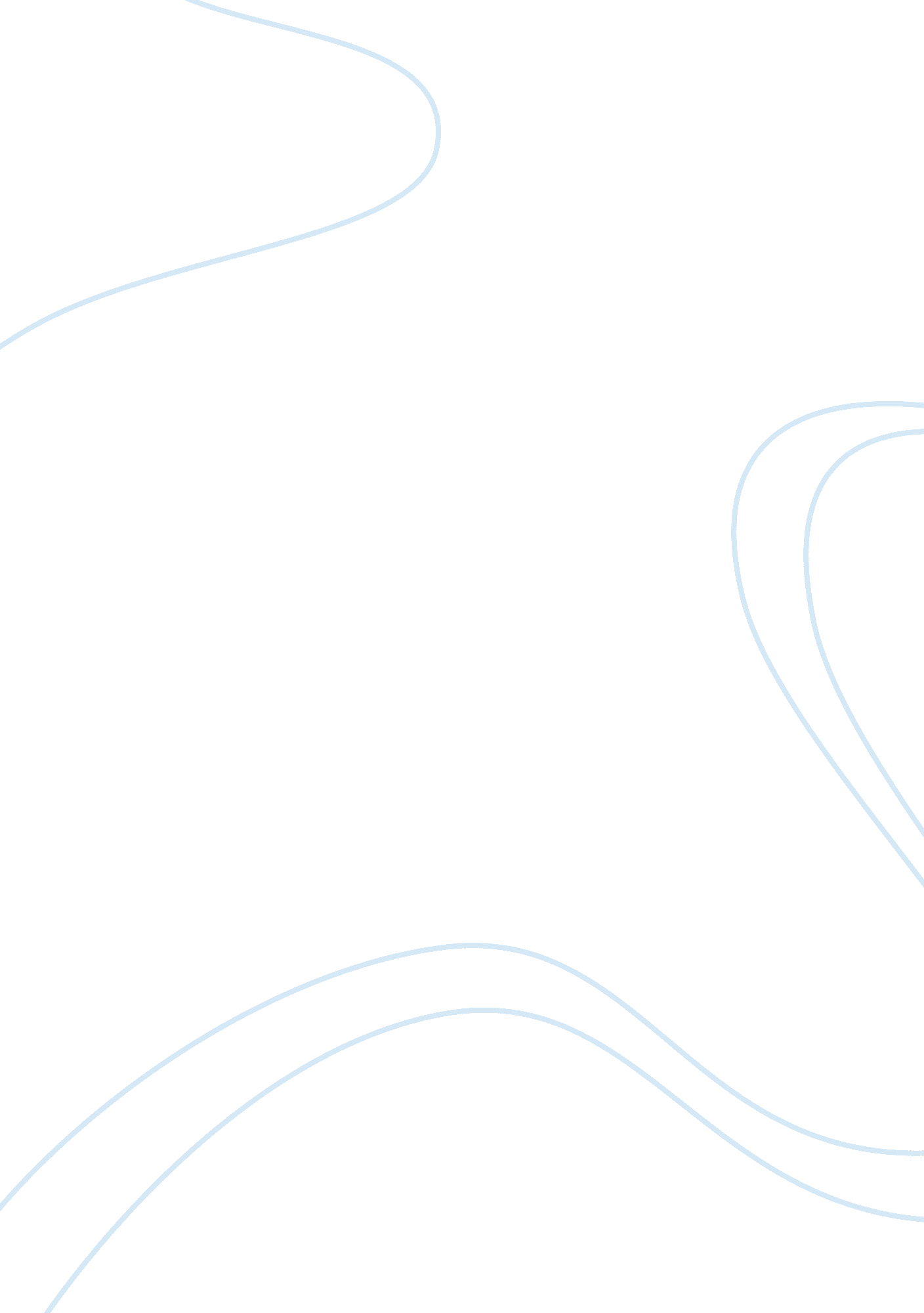 Spains robin hood article reviewLiterature, Russian Literature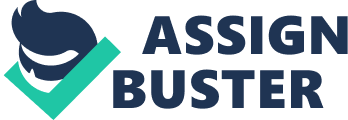 The article 'Spain’s Robin Hood' by Jeffry Taylor intends to explain the economic problems that Spain is facing as a country. The author starts by showing workers who are demonstrating due to the problems that they are facing at the work place. They move to the streets shouting that they need salary increase and do not need cuts in their salaries that reduce their salaries. These cuts are in form of insurance and healthcare funds. The workers also complain that after retirement, they do not receive any retirement benefits. The theme of the paper is to show how bad leadership in Spain has caused many economic problems. 
As these workers move along the roads, they find two people who address them. Sanchez and Canamero address these people telling them how the bad leadership has facilitated the poor economic conditions in Spain. They specifically blame capitalism for these problems. According to them, the country has leaders who are corrupt and do not address the needs of their citizens. The leadership is associated with the high levels of poverty that is in the country. People do not get enough food while these leaders have too much to eat. These two individuals also argue that the leadership has led to the high level of unemployment and especially among the youths. 
Finally, the two promise the citizens that there is a hope for change if they will also support the adoption of communism instead of capitalism. They argue that with communism, the country will be able to provide jobs for the people and the prices of goods in the country will be low. 
The article is interesting to read. However, it has no introduction or conclusion. As a result, people who have no time to read the whole article cannot get an overview of the article by reading these two parts since they are absent. The article is also long hence can be boring for those who do not like reading long passages. However, the article is very important in that it helps an individual to be aware of the challenges facing various countries. Work cited. Jeffry Taylor, Spain's Robin Hood. Retrieved from; http://www. businessweek. com/articles/2012-10-18/spains-robin-hood#r= auth-s 